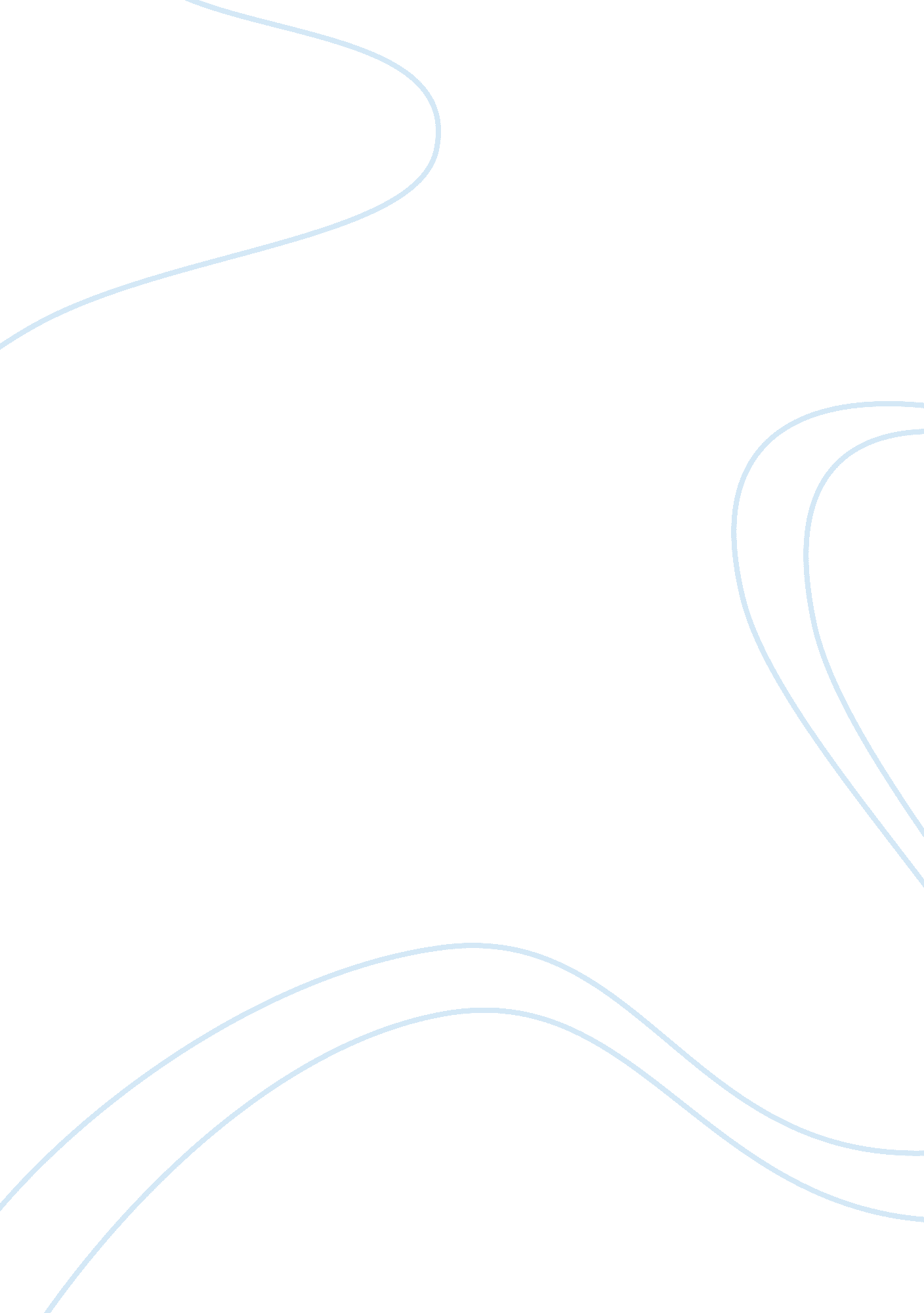 Reaction paper (the giver) assignment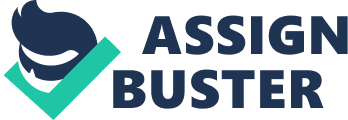 The giver What is a utopia? Is it a place where pain war and hunger does not exist? How do you describe a dystrophy? In Jonas’ community, in the ‘ Giver’ written by Lois Lowry , he is living In the community where everything is the same, organized and pain free, basically he is living in a ‘ Utopia’. For him everything Is perfect the way It is but when he was chosen as the receiver of memory for the community he discovered dark secrets that lie ahead. In the giver book by Lois Lowry, Jonas Is living In a community called sameness where feelings and colors does not exist, because they take pills, ND every person that lived there will be released, aka killed by poison. They don’t even know they will be killed. A place where everything Is organized for you. Your family, your job and even the one you’ll marry. You don’t really have a Chloe. “ Definitely not safe” Jonas said with certainty “ what If they are allowed to choose their mate and they choose wrong”. Or what If he went on, almost laughing out of absurdity, “ They choose their own jobs? ” This is a part of conversation between Jonas and the giver about making their own choices. They are laughing about the thought of having your own choices. Choices are very important in a person’s life because you’re choosing your fate, your happiness, and how will your life go on. I think that this community is very strange and controlled because they think that it is dangerous, unrighteous and very bizarre to make your own decisions. I think there is nothing wrong making your own choices for yourself. In a utopia there is love and happiness but in this book ‘ The Giver the residents are required to take pills that take away their feelings every day. Do you love me? ” Jonas asked. “ Love,” the giver told him. Jonas repeated it. “ Love” it was a word and concept new to him. This a part from a chapter where Jonas felt love and true happiness for the first time. They don’t know the feeling of true happiness and love. The residents of the community haven’t even had any TRUE feeling in their entire life. For me, taking away your feeling without knowing how it felt or what it is probably one of the cruelest and saddest you could do. Murder does not exist in a utopia. In the book the Giver’ the release of heir community involves killing. The new child is no longer crying, moved his arms and legs in a Jerking motion. Then he went limp. His head fell to the side. His eyes half open. Then he went still. The little twin lay motionless. “ Release Is always like that? For the people who break the rules three times? For the old? Do they kill the old too? “ Yes, It’s true”. This a part of conversation between Jonas and The Giver after they have watched the release of the other twin. It Is sad to know that everyone from the community will die because of poison shots. They don’t even know that they will be killed all they know Is that they will be brought to another place. I think that having a release like this one Is very brutal and unfair. The release Is very unfair for the newborns that are having a release because they didn’t do anything to have a release. They don’t even have time to celebrate. I think that living in this community is very unfair to the residents. They know nothing about the truth. After knowing what lies in this community I don’t think anyone would be willing to live in this community. I strongly conclude that this community is a dystrophy. Reaction Paper (the Giver) By heliotrope living in the community where everything is the same, organized and pain free, basically he is living in a ‘ Utopia’. For him everything is perfect the way it is but when secrets that lie ahead. In the giver book by Lois Lowry, Jonas is living in a community and every person that lived there will be released, aka killed by poison. They don’t even know they will be killed. A place where everything is organized for you. Your family, your Job and even the one you’ll marry. You don’t really have a choice. “ Definitely not safe” Jonas said with certainty “ what if they are allowed to choose their mate and they choose wrong”. “ Or what if he went on, almost laughing out of absurdity, “ They choose their own Jobs? ” This is a part of conversation between happiness but in this book ‘ The Giver’ the residents are required to take pills that from a chapter where Jonas felt love and true happiness for the first time. They don’t know the feeling of true happiness and love. The residents of the community haven’t half open. Then he went still. 